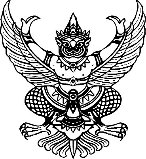 บันทึกข้อความส่วนราชการ  ศูนย์อนามัยที่ ๘ อุดรธานี  กลุ่ม................................................  โทร.๐ ๔2๑๒ ๙๕๘๖ ที่   สธ ๐๙๑๘................./                                        วันที่         เมษายน  ๒๕๖3เรื่อง  ขอคืนเงินยืมไปราชการเกินร้อยละ 20 เรียน	ผู้อำนวยการศูนย์อนามัยที่ 8 อุดรธานี 
 		ด้วยข้าพเจ้านาย/นาง/นางสาว........................................................................................................ตำแหน่ง........................................................ได้ยืมเงินไปราชการ/อบรม/ประชุม.............................................................................................................. ตามหนังสือที่ สธ 0918......./...............ลงวันที่.................................................ระหว่างวันที่.......................................ถึงวันที่........................................................  จำนวนเงิน......................... บาท (.............................................................)  และได้คืนเงินยืมเป็นเงินสดจำนวน.............................บาท (.................................................................................)    ซึ่งคืนเงินเกิน 20%  เนื่องจากสาเหตุดังนี้  คือ1.   ................................................................................................................................................2.    ...............................................................................................................................................3.    ……………………………………………………………………………………………………………………………….	จึงเรียนมาเพื่อทราบและโปรดพิจารณาอนุมัติ          (…………………………………..)                                                         ตำแหน่ง....................................................	เรียน   ผู้อำนวยการศูนย์อนามัยที่ 8  อุดรธานีเพื่อโปรดอนุมัติ     (ลงชื่อ)................................................			    อนุมัติ(..............................................................)ตำแหน่ง...................................................			 หัวหน้ากลุ่มขับเคลื่อนยุทธศาสตร์และพัฒนากำลังคน